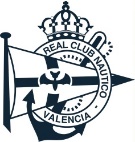 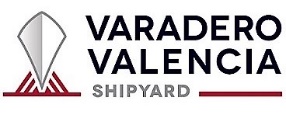 Hoja de Inscripción y registro                 4º TROFEO VARADERO VALENCIAFecha	Nombre del Barco	Clase: 	Nº Vela                                            Datos de la embarcación: (Astillero, Tipo, eslora, manga y calado) 		GPHPatrón 		LicenciaDirección Postal completa	TeléfonoDirección electrónica 		ClubTripulante 		LicenciaTripulante                                                                                                                               		LicenciaTripulante                                                                                                                                        	LicenciaTripulante                                                                                                                                         	LicenciaTripulante                                                                                                                                        	LicenciaTripulante 	LicenciaTripulante 	Licencia	Tripulante 	LicenciaTripulante 	LicenciaDATOS A RELLENAR POR LA OFICINA DE REGATASLos datos facilitados serán tratados por REAL CLUB NAÚTICO DE VALENCIA en su calidad de responsable de tratamiento con la finalidad de gestionar su inscripción en el evento y remitirle información sobre nuevas pruebas náuticas a través de medios electrónicos. La base legítima con la que se tratan sus datos reside en el propio consentimiento prestado en este acto. Por otra parte, sus datos serán conservados en nuestros ficheros durante todo el tiempo que sea necesario para cumplir con nuestras obligaciones contractuales. Por último, podrá ejercer los derechos de acceso, rectificación, supresión, limitación y oposición del tratamiento y portabilidad de los datos que le conciernen dirigiéndose mediante comunicación fehaciente por escrito, acreditando su identidad, en el domicilio indicado. Y en el caso de que considere, puede presentar una reclamación ante la Agencia Española de Protección de Datos.1  Licencias	4 Anuncio de regata2	Seguro Embarcación                                                     3	Instrucciones de regata Acepto someterme a las reglas de regata de la World Sailing, a las reglas de la clase , al anuncio de regatas y a las instrucciones de regata, así como admito las penalizaciones  que me puedan ser impuestas y otras acciones  que puedan tomarse  al amparo de  tales reglas, supeditadas a las apelaciones y revisiones  en ellas previstas, como decisiones  definitivas en cualquiera de los asuntos  relativos a  aquellas reglas, aceptando no someter ninguna de ellas al conocimiento de juzgado o tribunal alguno.Reconozco que tal como indica la regla  fundamental 4  del Reglamento de Regatas a Vela, es de mi exclusiva responsabilidad decidir si  tomo o no la salida o si continuo en la prueba, y acepto no someter  a juzgado o tribunal alguno  cualquier asunto relativo  a tal decisión  y a sus consecuencias.Firma del patrón